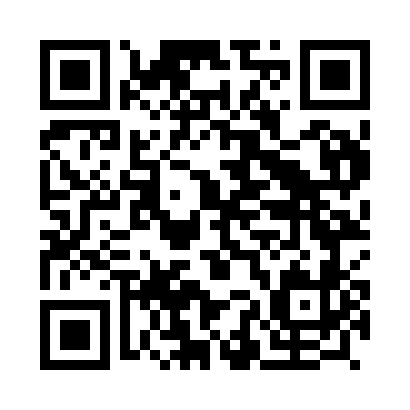 Prayer times for Cachopos, PortugalWed 1 May 2024 - Fri 31 May 2024High Latitude Method: Angle Based RulePrayer Calculation Method: Muslim World LeagueAsar Calculation Method: HanafiPrayer times provided by https://www.salahtimes.comDateDayFajrSunriseDhuhrAsrMaghribIsha1Wed4:576:371:326:258:2710:012Thu4:566:361:326:258:2810:023Fri4:546:351:316:268:2810:034Sat4:526:341:316:278:2910:055Sun4:516:331:316:278:3010:066Mon4:496:321:316:288:3110:077Tue4:486:311:316:288:3210:098Wed4:466:301:316:298:3310:109Thu4:456:291:316:298:3410:1110Fri4:436:281:316:308:3510:1311Sat4:426:271:316:308:3610:1412Sun4:416:261:316:318:3710:1513Mon4:396:251:316:318:3810:1614Tue4:386:241:316:328:3910:1815Wed4:376:231:316:328:3910:1916Thu4:356:221:316:328:4010:2017Fri4:346:211:316:338:4110:2218Sat4:336:211:316:338:4210:2319Sun4:326:201:316:348:4310:2420Mon4:306:191:316:348:4410:2521Tue4:296:181:316:358:4510:2722Wed4:286:181:316:358:4510:2823Thu4:276:171:316:368:4610:2924Fri4:266:161:326:368:4710:3025Sat4:256:161:326:378:4810:3126Sun4:246:151:326:378:4910:3327Mon4:236:151:326:388:4910:3428Tue4:226:141:326:388:5010:3529Wed4:216:141:326:398:5110:3630Thu4:206:131:326:398:5210:3731Fri4:206:131:326:398:5210:38